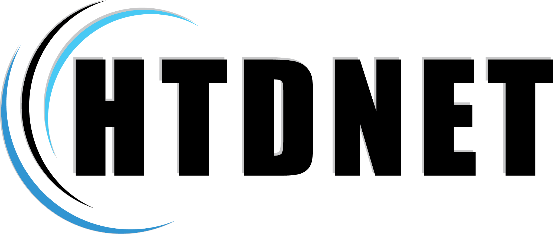 Web Design Questionnaire | New WebsiteCompany/Organization Name: Contact Name:Phone Number:Basic Project InformationHave you already purchased your domain name and hosting? Yes NoIf yes, Website:  Hosted with:  HTDNET Other 	If no,		I will plan to host my site with HTDNET Yes NoWhat is the purpose of your site (Please Check All That Apply)?   Explain your products and services   Bring in new clients for your business   Provide site visitors with information on a certain subject   Deliver news or calendar of events   Sell a product or services online   Provide support for current visitors/clients   Other (List other purposes of your site in comment area below)Do you have a time frame or deadline to have your site’s design go live?  ASAP  2 Weeks  3 Weeks  1 Month  2-3 Months  3-6 Months  6-12 MonthsDesign & FeaturesThese questions will help up get a better idea of the look and features you are looking for in your new web design.Please provide websites examples and let us know what you like and dislike about them.
Example: Likes – Slider on the home page, graphics, gallery, etc. Dislikes – animations and background looks busyWebsite Example 1: 	Likes: 	Dislikes: Do you have specific or brand colors used in your design?	Primary Accent Color: 			Secondary Accent Color: 		Main Text Color: 			Background Color: 		Header Design FeaturesThe header is the top section of your website which stays the same regardless of what page you are on.
Please check all that apply.  Logo (Centered Side)   Logo (Right Side)   Logo (Left Side)   Company Name (If not included in   logo graphic)   Tag Line/Slogan   Navigation Bar   Social Icons   Phone Number   Email Address   Location Address   Search Bar   Social Icons   Background Image   Other, please use text area belowFooter Design FeaturesThe footer is the bottom section of your website which stays the same regardless of what page you are on.Please check all that apply.  Copyright Information  Sitemap/Quick Links  Privacy Policy  Terms of Use  Phone Number  Hours  Location Address  Location Google Map  Service Areas  Social Icons  Email Sign Up  Search Bar  Images  Mini Gallery  Awards, Certifications, Association   Memberships, etc.)  Mission/Values Statement  Mini Contact Form  Testimonials  Latest Posts  Events  Videos  Audio Player  Call to Action  Other, please use text area below.What other features do you want to include in your new design?   Search Bar  Sidebar  Slider  Store/eCommerce  Social Media Integration  Reviews/Testimonials  Mobile Friendly  Gallery  Videos  Blog  Contact Form  Detailed Forms  Call to Action  Other, please use text area belowContentWhat pages you would like to include on your website? Check all that apply and/or add your own.  Home  About Us  Contact Us  Staff  Bios  Services  Products  Store  Locations  Blog  News  Social MediaMaintenance & UpdatesDo you want HTDNET to maintain your website? Yes, I would like to send emails/ticket requests and have HTDNET make updates for me. No, I would like HTDNET to do the initial design but would like to do future maintenance myself.If yes above...How often will you be needing to update content? Daily Weekly Monthly  Quarterly As neededWhat content will you be regularly updating? Additional Notes